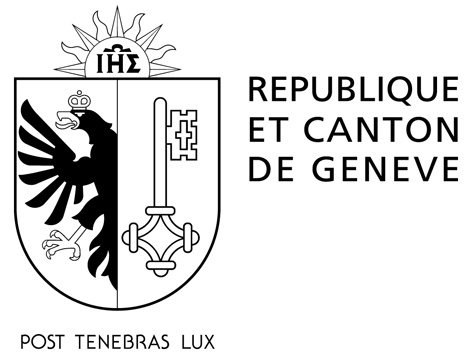 BÉlection des magistrates et magistrats du pouvoir judiciaire du 26 avril 2020Formulaire à remplir par chaque candidat-een application de l'article 5 de la loi sur l’organisation judiciaire (E 2 05)Nouvelle candidate ou nouveau candidat:  OUI     NONNom :       Prénom :      Candidat-e à la charge de :      Juridiction :      Fonction :      Pour les candidatures à un poste de juge titulaire (de carrière) :     pleine charge     demi-chargeJe soussigné-e atteste satisfaire aux conditions d'éligibilité fixées par les dispositions légales et réglementaires applicables (cf. notice ci-jointe).J’autorise la chancellerie d'Etat à vérifier les renseignements que j’ai fournis.Date : ____________________________    Signature : __________________________________Documents à fournir par tout candidat déjà en fonction : Déclaration relative aux liens d'intérêts (article 24 LEDP; A 5 05) : formulaires C1 (pour tous les juges) et C2 (uniquement pour les magistrats titulaires)Le préavis du Conseil supérieur de la magistrature (sauf pour les juges et juges suppléants de la Cour d'appel du Pouvoir judiciaire)Documents à fournir par tout nouveau candidat :Un curriculum vitaeDéclaration relative aux liens d'intérêts (article 24 LEDP; A 5 05) : formulaires C1 (pour tous les juges) et C2 (uniquement pour les magistrats titulaires)Le préavis du Conseil supérieur de la magistrature (sauf pour les juges et juges suppléants de la Cour d'appel du Pouvoir judiciaire)Une copie du brevet d’avocat (sauf pour les juges assesseurs)Tout document attestant que le candidat possède 3 ans au moins de pratique professionnelle utile au poste, stage d’avocat non compris (sauf pour les juges assesseurs)Tout document attestant que les conditions spécifiques pour certaines fonctions sont rempliesUn extrait de casier judiciaireUn certificat de bonne vie et mœursUn extrait du registre des poursuitesUne attestation de non-faillite